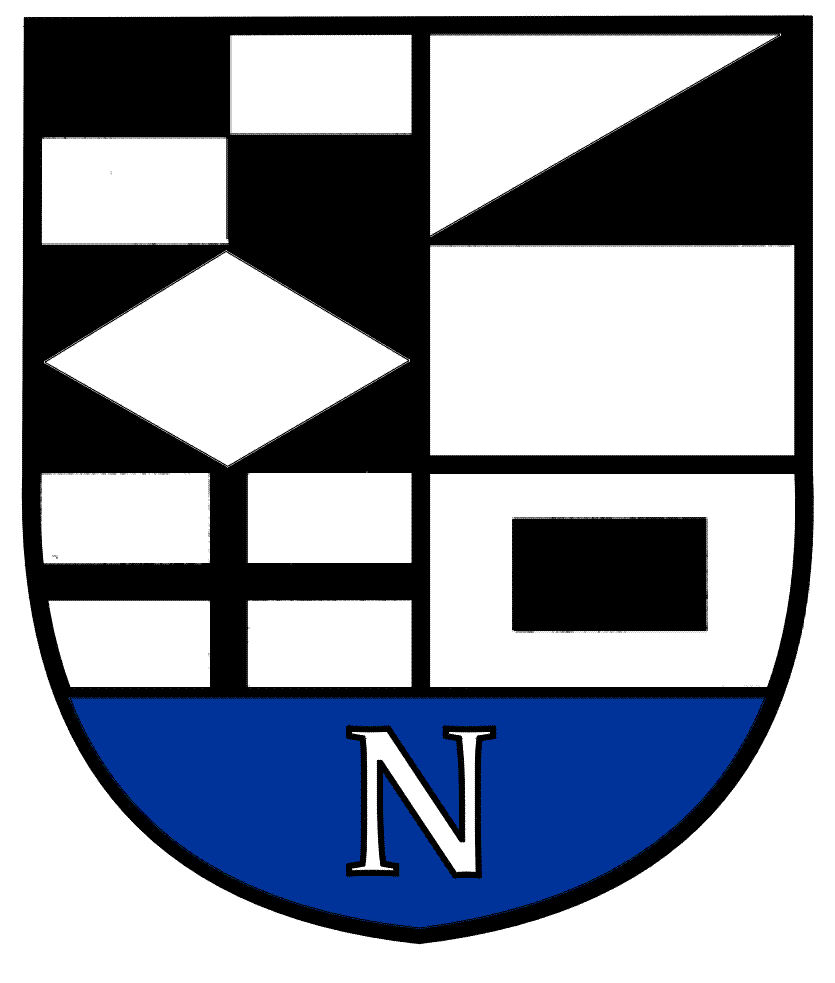 NERINGOS SAVIVALDYBĖS KONTROLĖS IR AUDITO TARNYBANIDOS LOPŠELIS – DARŽELIS „ĄŽUOLIUKAS“2022 METŲ I PUSMEČIO FINANSINIO (TEISĖTUMO)AUDITO ATASKAITA2022 m. rugsėjo 30   d. Nr. K11NeringaNeringos savivaldybės kontrolės ir audito tarnybos pagrindinė funkcija – prižiūrėti, ar teisėtai ir efektyviai valdomi ir naudojami savivaldybės finansai ir kitas turtas bei kaip vykdomas Savivaldybės biudžetas, naudojami kiti piniginiai ištekliai. Kontrolės ir audito tarnyba, teikdama audito pastebėjimus ir rekomendacijas, siekia didinti kuriamą naudą visuomenei, padedant Neringos savivaldybei racionaliai valdyti finansus ir turtą, o savo darbui kelia aukščiausius kokybės reikalavimus – darbą atlieka kokybiškai, sąžiningai, atsakingai, veikia išvien dėl bendro tikslo. Auditą atliko: vyriausioji specialistė Aušra Verbovienė. Audito ataskaita pateikta: Nidos lopšelis - darželis „Ąžuoliukas“, Neringos savivaldybės merui, Neringos savivaldybės administracijos direktoriui, Neringos savivaldybės tarybos Kontrolės komitetui.Su audito ataskaita galima susipažinti Neringos savivaldybės interneto puslapyje adresu  www.neringa.lt .TURINYS TURINYS .....................................................................................................................1 PAGRINDINIAI FAKTAI............................................................................................2 ĮŽANGA .......................................................................................................................3 AUDITO REZULTATAI .............................................................................................4 1. Biudžeto vykdymo ataskaitų rinkinyje nėra reikšmingų netikslumų ....................................................................................................................4 2. Finansinių ataskaitų  rinkinyje nėra reikšmingų netikslumų.................................... 5 3. Valdant lėšas ir turtą nustatėme trūkumų .................................................................8 4. Kiti pastebėjimai ....................................................................................................16 REKOMENDACIJŲ ĮGYVENDINIMO PLANAS ..................................................20 PRIEDAI ....................................................................................................................21                          PAGRINDINIAI FAKTAIĮŽANGAInformacija apie audituojamą subjektąAudituojamas subjektas – Nidos lopšelis – darželis „Ąžuoliukas“ - yra ikimokyklinio ugdymo įstaiga (toliau –Įstaiga), vykdanti ikimokyklinio, priešmokyklinio ir neformaliojo ugdymo programas. Įstaigos savininko teises ir pareigas įgyvendinanti institucija – Neringos savivaldybės taryba.Įstaiga veiklą vykdo Nidoje adresu: Taikos 9a, Neringa.  Įstaiga 2022 metais vykdo Savivaldybės 2021-2023 metų strateginiame veiklos plane  patvirtintų Ugdymo ir sporto veiklos programos (kodas 02) bei Socialinės paramos programos (kodas 04) priemones.Audito tikslas ir apimtisVykdydami Viešojo sektoriaus atskaitomybės įstatymą , Biudžeto sandaros įstatymą ir Vietos savivaldos įstatymo reikalavimą prižiūrėti, ar teisėtai, efektyviai, ekonomiškai ir rezultatyviai valdomas ir naudojamas savivaldybės turtas ir patikėjimo teise valdomas valstybės turtas, kaip vykdomas savivaldybės biudžetas ir naudojami kiti piniginiai ištekliai, atlikome  2022 metų I pusmečio finansinių ir biudžeto vykdymo ataskaitų rinkinių, lėšų bei turto valdymo, naudojimo ir disponavimo jais atitikties vertinimo auditą.Auditas atliktas pagal Tarptautinius audito standartus. Audito ataskaitoje pateikti tik audito metu atlikti ir nustatyti dalykai, o nepriklausomos nuomonės dėl Įstaigos 2022 metų I pusmečio finansinių ir biudžeto vykdymo ataskaitų rinkinių, lėšų ir turto naudojimo pareiškiamos audito išvadoje. Audito apimtis ir taikyti metodai išsamiau aprašyti 1 priede „Audito apimtis ir metodai“ (20 psl.)Ši audito ataskaita yra išvadų, teikiamų Savivaldybės tarybai dėl pateiktų tvirtinti Savivaldybės 2022 metų konsoliduotųjų finansinių ir biudžeto vykdymo ataskaitų rinkinių, Savivaldybės biudžeto lėšų ir turto naudojimo, sudėtinė dalis.Įstaigos vadovybės kompetencijaĮstaigos vadovo kaip asignavimų valdytojo teisės ir pareigos apibrėžtos Biudžeto sandaros įstatyme. Finansinių ir biudžeto vykdymo ataskaitų rinkinių rengimo, pasirašymo, pateikimo ir paskelbimo reikalavimai, už kurių laikymąsi atsakingi Įstaigos vadovas ir buhalteris, nustatyti Viešojo sektoriaus atskaitomybės įstatyme. Vadovo ir buhalterio teisės ir pareigos Įstaigos buhalterinės apskaitos organizavimo ir tvarkymo srityje apibrėžtos Buhalterinės apskaitos įstatyme. Įstaigos vadovo ir buhalterio kompetenciją finansų valdymo srityje detaliai apibrėžia Viešojo sektoriaus subjektų buhalterinės apskaitos organizavimo taisyklės.Buhalterinė apskaita turi būti tvarkoma pagal viešojo sektoriaus apskaitos ir finansinės atskaitomybės standartus (toliau – VSAFAS), o III lygiui priskirti finansinių ataskaitų rinkiniai rengiami viešojo sektoriaus apskaitos ir ataskaitų konsolidavimo informacinėje sistemoje (toliau – VSAKIS). Už buhalterinių įrašų teisingumą Lietuvos Respublikos teisės aktų nustatyta tvarka atsako vyriausiasis buhalteris (buhalteris).Įstaigos vadovo ir buhalterio kompetencija vidaus kontrolės sukūrimo ir užtikrinimo srityje apibrėžta Vidaus kontrolės ir vidaus audito įstatyme bei Vidaus kontrolės įgyvendinimo tvarkos apraše .AUDITO  REZULTATAIBiudžeto vykdymo ataskaitų rinkinyje nėra reikšmingų netikslumųPagal Viešojo sektoriaus atskaitomybės įstatymą biudžeto vykdymo ataskaitų rinkinys sudaromas taikant pinigų principą. Biudžeto išlaidų sąmatos vykdymo ataskaitoje pateikiama viešojo sektoriaus subjekto išlaidų arba lėšų sąmata, pagal ją gauti biudžeto asignavimai arba teisės aktuose nustatytos lėšos ir jų panaudojimas pagal vykdomas programas, valstybės funkcijas, ekonominę klasifikaciją ir pagal finansavimo šaltinius.Biudžeto išlaidų sąmatų vykdymo aiškinamajame rašte paaiškinamos biudžeto išlaidų sąmatų nevykdymo priežastys, taip pat pateikiama papildoma reikšminga informacija, nenurodoma biudžeto išlaidų sąmatų vykdymo ataskaitose.Kitus žemesniojo lygio biudžeto vykdymo ataskaitų formų ir jų sudarymo tvarkos reikalavimus viešojo sektoriaus subjektams nustato finansų ministras. Finansų ministro įsakymu patvirtintos valstybės ir savivaldybių biudžetinių įstaigų ir kitų subjektų žemesniojo lygio biudžeto vykdymo ataskaitų formas ir jų rengimo taisyklės.Įstaigos 2022 metų I pusmečio biudžeto vykdymo ataskaitų rinkinys parengtas vadovaujantis Buhalterinės apskaitos įstatymu, Viešojo sektoriaus atskaitomybės įstatymu ir kitais teisės aktais, reglamentuojančiais biudžetinių įstaigų apskaitą.Įstaigos biudžeto išlaidų sąmatos įvykdymo ataskaitų rinkinio 2022-06-30 duomenimis, Įstaiga iš viso gavo 278,4 tūkst. Eur asignavimų, panaudojo 262,1 tūkst. Eur.Reikšmingų pažeidimų ar iškraipymų sudarant biudžeto vykdymo ataskaitas nenustatyta.Finansinių ataskaitų rinkinyje nėra reikšmingų netikslumųĮstaiga priskirta III konsolidavimo lygiui, ji rengia žemesniojo lygio ataskaitų rinkinius. Viešojo sektoriaus atskaitomybės įstatyme nustatyta, kad viešojo sektoriaus subjekto apskaita tvarkoma ir finansinių ataskaitų rinkinys sudaromas taikant kaupimo principą, t. y. ūkinės operacijos ir ūkiniai įvykiai apskaitoje registruojami tada, kai jie įvyksta, pajamos registruojamos tada, kai jos uždirbamos, o sąnaudos – tada, kai jos patiriamos, neatsižvelgiant į pinigų gavimą ar išmokėjimą, ir šie duomenys pateikiami tų ataskaitinių laikotarpių finansinėse ataskaitose. Reikšmingų pažeidimų ar iškraipymų sudarant finansinių ataskaitų rinkinį nenustatyta. Valdant lėšas ir turtą nustatėme trūkumųSavivaldybės tarybos sprendimu nustatytas Įstaigos pareigybių skaičius -22,5 etatai, iš jų vadovaujančių darbuotojų (direktorių ir jų pavaduotojų) pareigybės – 1,75 etatai. Įstaigos direktorės įsakymu patvirtino pareigybių sąrašą, kuriame nustatytas bendras pareigybių skaičius atitinka Savivaldybės Tarybos sprendimu patvirtintą pareigybių skaičių (22,5 etatai), tačiau faktiškai vadovaujančių pareigybių skaičius yra 3 pareigybės: direktorius ir  direktoriaus pavaduotojas ugdymui bei yra pareigybė direktoriaus pavaduotojas ūkiui ir viršija Savivaldybės Tarybos patvirtintą vadovaujančių pareigybių skaičių.  Biudžeto lėšos buvo naudojamos Savivaldybės Tarybos sprendimu nepatvirtintai pareigybei (direktoriaus pavaduotojui) išlaikyti (darbo užmokesčiui, socialinio draudimo įmokoms apmokėti), negalime patvirtinti darbo užmokesčio, socialinio draudimo įmokų sąnaudų pagrįstumo.Įstaigos direktorė, pažeisdama Valstybės ir savivaldybių įstaigų darbuotojų darbo apmokėjimo ir komisijų narių atlygio už darbą įstatymo 10 straipsnio nuostatas bei Nidos lopšelis-darželis Ąžuoliukas darbuotojų darbo apmokėjimo tvarkos aprašo  11 punkto nuostatas, pagal kurias priemokos dydis gali siekti iki 30 proc. pareiginės algos pastoviosios dalies dydžio, darbuotojams  įsakymais paskyrė priemokas, viršijančias 30 proc. pareiginės algos pastoviosios dalies dydžio. Neteisėtai paskirta ir išmokėta priemokų suma sudaro 1807,84 Eur. 4. Vaikų maitinimo organizavimasSiekiant užtikrinti sveikatai palankią vaikų mitybą, maisto saugą ir geriausią kokybę, kad būtų patenkinti vaikų maisto medžiagų fiziologiniai poreikiai, ugdomi sveikos mitybos įgūdžiai, nustatyti privalomi vaikų maitinimo švietimo įstaigose reikalavimai. Maitinimo paslaugų organizavimas švietimo įstaigose, įgyvendinančiose mokymą pagal ikimokyklinio, priešmokyklinio ir bendrojo ugdymo programas, yra savarankiškoji savivaldybių funkcija. Už sąlygų sudarymą vaikų ir mokinių maitinimui organizuoti savivaldybės bendrojo ugdymo mokyklose atsakinga savivaldybės taryba (švietimo įstaigos savininkas), o už maitinimo organizavimą atsako mokyklos vadovas. Švietimo įstaigų veiklos priežiūros funkcijos priskirtos Savivaldybės administracijos Švietimo skyriui.Bendra informacija apie 2022 m. I pusmetį vaikų skaičių, pritaikytas lengvatas bei su maitinimu susijusias išlaidas  pateikta 1 lentelėje.1 lentelėŠaltinis-Neringos savivaldybės kontrolės ir audito tarnyba pagal Nidos lopšelis-darželis „Ąžuoliukas pateiktus duomenis.4. Įstaigoje reglamentuotas maitinimo organizavimas, už maitinimo organizavimą įsakymu paskirtas direktoriaus pavaduotojas ūkio reikalams. Maistas ruošiamas įstaigos virtuvėje ir tiekiamas į vaikų grupes. Valgiaraščiai parengti ir patvirtinti tinkamai, viešinami įstaigos internetinėje svetainėje https://nidosazuoliukas.lt ir kiekvienose grupėse ir  koridoriaus stende.Vietos savivaldos įstatyme įtvirtinta išimtinė savivaldybės tarybos teisė nustatyti kainas už savivaldybės biudžetinių įstaigų teikiamas atlygintinas paslaugas. Neringos savivaldybės taryba nustatė atlyginimo dydį už ikimokyklinio ir priešmokyklinio amžiaus vaikų maitinimo paslaugas ir ugdymo aplinkos išlaikymą pagal bazinės socialinės išmokos (BSI) dydį (2022-01-01 BSI -42 eurai, 2022-06-01-46 eurai) bei taikomas lengvatas: kai vaikas ugdomas tik vasarą (birželio –rugpjūčio mėnesiais)- 2 BSI, vienos dienos atlyginimo dydis už maitinimo paslaugas (1-3m.vaikams)-7,37proc.BSI, 3-5m.vaikams -8,95 proc. BSI. Taip pat nustatyta, kad atlyginimas kiekvieną mėnesį tėvų pašymu yra mažinamas, jei atsisakoma dalies maitinimo bei nustatyti lengvatų taikymo atvejai. Nemokamam maitinimui skiriamų lėšų dydis produktų įsigijimui nustatytas Neringos savivaldybės administracijos direktoriaus įsakymu- pagal amžiaus grupes ir nemokamo maitinimo rūšį- pusryčiams, pietums ir pavakariams vienai dienai 1-3 metų amžiaus vaikams -7 proc. BSI, 4-7 metų amžiaus vaikams -7,5 proc. BSI. Nemokamam maitinimui per 2022m. I pusmetį panaudota 12,5 tūkst. Eur, iš to skaičiaus 0,7 tūkst. Eur Savivaldybės biudžeto lėšų, 11,8 tūkst. Eur valstybės biudžeto lėšų.5.         Įstaiga dalyvauja Europos Sąjungos lėšomis finansuojamoje vaisių ir daržovių bei pieno ir pieno produktų vartojimo skatinimo vaikų ugdymo įstaigose programoje (tęsiama  Vaisių vartojimo skatinimo ugdymo įstaigose programos ir Pieno vartojimo skatinimo vaikų ugdymo įstaigose programos (programa „Pienas vaikams“) veikla) , pagal kurias vaikams yra tiekiami ekologiški arba pagal nacionalinę žemės ūkio ir maisto kokybės sistemą išauginti (pagaminti) produktai: obuoliai, morkos, kriaušės, obuolių sultys ir pieno gaminiai. Pagal minėtas programas su tiekėjais pasirašytos sutartys nemokamai patiekta maisto produktų už 1344,78 EurViešųjų pirkimų organizavimas6. Viešųjų pirkimų įstatyme  (toliau – VPĮ) reglamentuota viešųjų pirkimų valdymo ir atlikimo tvarka, įskaitant viešojo pirkimo–pardavimo sutarčių vykdymą ir ginčų sprendimo tvarką, nustatytos viešųjų pirkimų subjektų teisės, pareigos ir atsakomybė, tačiau perkančiosioms organizacijoms suteikta teisė pačioms reglamentuoti jų vykdomų viešųjų pirkimų procedūras. Perkančiosioms organizacijoms keliamas tikslas racionaliai naudoti viešąsias lėšas, siekiant įsigyti tinkamos kokybės prekes ir paslaugas ir užtikrinant VPĮ įtvirtintų lygiateisiškumo, nediskriminavimo, abipusio pripažinimo, proporcingumo, skaidrumo principų laikymąsi.Audito procedūros viešųjų pirkimų srityje atliktos, siekiant patikrinti, ar organizuojant ir vykdant viešuosius pirkimus bei jų pagrindu sudarant viešojo pirkimo – pardavimo sutartis buvo laikomasi VPĮ ir (ar) kitų su jo įgyvendinimu susijusių teisės aktų reikalavimų.Įstaiga 2022 metų I pusmetį vykdė tik supaprastintus mažos vertės viešuosius pirkimus, kurių vertė sudarė 8,3 tūkst. Eur (žr. 3 lentelę).3 lentelėŠaltinis – Neringos savivaldybės kontrolės ir audito tarnyba pagal Nidos lopšelis – darželis „Ąžuoliukas“  duomenisĮstaigoje direktoriaus įsakymu pirkimų vykdymo organizavimo tvarka nustatyta Viešųjų pirkimų organizavimo ir vidaus kontrolės tvarkos apraše (toliau – VP aprašas).Audito metu nustatyti atvejai, kai pirkimai vykdomi, pažeidžiant VPĮ bei teisės aktų, reglamentuojančių viešųjų pirkimų vykdymą, nuostatas:Žalios mėsos produktai įsigyti, neatlikus viešojo pirkimo procedūrų, nesudarius sutarties su tiekėju:Su UAB Klaipėdos mėsinė sutartis Nr.SR-68 sudaryta 2019-06-12 metams, su sąlyga pratęsti ne ilgiau kaip 36 mėnesiams. Sutartis nutrūko 2022-06-12, tačiau įstaiga produktus toliau įsigijo, neatlikusi viešųjų pirkimų procedūrų ir nesudarius pirkimo pardavimo sutarties.nupirktų prekių sumos didesnės už sudarytas viešųjų pirkimų sutartis, neužtikrinama pirkimo sutarčių vykdymo kontrolė:Pieno produktų pirkimas. Pirkimo paraiška nepateikta. Nidos lopšelis – darželis „Ąžuoliukas“ pasiūlyme apklausos būdu vykdomam mažos vertės pieno ir pieno gaminių produktams pirkti, perkamų maisto produktų sąraše nurodytas tik preliminarus maisto produktų kiekis metams, vertė nenurodyta.. Mažos vertės pirkimų apklausos pažymoje įrašyti tiekėjų pasiūlymai: AB Pieno žvaigždės -2765,30 Eur., AB Žemaitijos pienas -2911,80Eur. Su AB Pieno žvaigždės 2021-03-31 pasirašyta pirkimo-pardavimo sutarties Nr.PŽ-YKLP-1595, nurodyta vertė 2765,30 Eur. Išanalizavus  AB Pieno žvaigždės išrašytų PVM sąskaitų faktūrų registrą nustatyta, kad numatomų įsigyti 2021 m. maisto produktų pirkimo vertė apskaičiuota neatsižvelgiant  į turimą informaciją apie praėjusiais metais įvykdytus pirkimus: 2019 metais įsigytų maisto produktų vertė sudarė 4043,95 Eur, 2020 metais – 3182,46 Eur., 2021metais-3784,62 Eur.	Daržovių įsigijimas. Pirkimo dokumentai nepateikti. Pateikta tik 2022-08-04 sutartis su UAB Augma, kurioje nenurodytas prekių kiekis bei vertė. Išanalizavus išrašytų PVM sąskaitų faktūrų registrą nustatyta, kad įsigyta daržovių vertė 2019 metais įsigyta už 5346,93 Eur, 2020 metais – 3468,72 Eur, 2021 metais -5388,42 Eur.Nepateikti viešųjų pirkimų dokumentai, nenustatytos pirkimų vertės, nepildomos viešųjų pirkimų paraiškos (VP aprašo 22 punktas), ne visais atvejais surašoma supaprastinto pirkimo tiekėjų apklausos pažyma (VP aprašo 33 punktas)__________________________________________________________________________Daržovių įsigijimas. Pateikta tik 2022-08-04 sutartis su UAB „Augma“.Vandens įsigijimas. Pateikta tik 2022-08-08 sutartis Nr.VM/069 su UAB „Gelsva.Maisto prekių įsigijimas. Pateikta: supaprastinto mažos vertės „Įvairių maisto produktų“ pirkimo atliekamo apklausos būdu, sąlygos, kuriose nurodytas perkamos prekės ir jų kiekis, nenustatant vertės, bei 2020-05-22 sutartis Nr.OFI-VP20-128 su UAB „Sanitex“.Duonos gaminių įsigijimas. Pateikta: apklausos būdu vykdomo viešojo supaprastinto mažos vertės „Duonos ir pyrago kepinių ir miltiniams gaminiams“ sąlygos, kuriose nurodytas perkamos prekės ir jų kiekis, nenustatant vertės, bei 2020-01-23 sutartis Nr.SR-77 su UAB „Klaipėdos duona“.Kitų maisto produktų įsigijimas (žuvis, bakalėja). Pateikta tik sutartis 2021-01-01 su UAB „Foodlevel“.Patvirtintas 2022m. Nidos lopšelis – darželis „Ąžuoliukas“ numatomų vykdyti prekių, paslaugų ir darbų viešojo pirkimo planas  neatitinka VP aprašo priede Nr.7 nustatytos formos (trūksta informacijos apie ketinamos sudaryti pirkimo sutarties trukmę), taip pat Pirkimų plane  numatoma preliminari pirkimo vertė yra nurodyta su PVM, kai VP apraše yra reglamentuota numatoma pirkimo vertė be PVM.Įvertinus pirkimo sutarčių viešinimą, nustatėme, kad Nidos lopšelis – darželis „Ąžuoliukas“ neviešino sudarytų pirkimo sutarčių ir tuo pažeidė VPĮ 86 straipsnio 9 dalies reikalavimus ir VPĮ 17 straipsnio 1 dalyje įtvirtintą skaidrumo principą:Centrinėje viešųjų pirkimų informacinėje sistemoje nepaviešino sudarytų sutarčių nustatyta tvarka ir terminais. Pagal VPĮ 86 straipsnio 9 dalies nuostatas Perkančioji organizacija laimėjusio dalyvio pasiūlymą, sudarytą pirkimo sutartį, preliminariąją sutartį ir šių sutarčių pakeitimus, išskyrus informaciją, kurios atskleidimas prieštarautų informacijos ir duomenų apsaugą reguliuojantiems teisės aktams arba visuomenės interesams, pažeistų teisėtus konkretaus tiekėjo komercinius interesus arba turėtų neigiamą poveikį tiekėjų konkurencijai, ne vėliau kaip per 15 dienų nuo pirkimo sutarties ar preliminariosios sutarties sudarymo ar jų pakeitimo, bet ne vėliau kaip iki pirmojo mokėjimo pagal jį pradžios Viešųjų pirkimų tarnybos nustatyta tvarka turi paskelbti Centrinėje viešųjų pirkimų informacinėje sistemoje (toliau – CVP IS). Viešųjų pirkimų sutartys paviešintos audito metu.Iš pateiktų dokumentų nebuvo galimybės įvertinti, kuo grindžiamas prekių pirkimas, kiek ir kokių tiekėjų apklausta, todėl negalime patvirtinti, kad atlikti pirkimai atitinka teisės aktų reikalavimus.Kiti pastebėjimai7. Neužtikrinama galimybė visuomenei gauti internetu visą viešą informaciją. Įstaigos interneto svetainė adresu www.nidosazuoliukas.lt neatitinka Lietuvos Respublikos Vyriausybės nutarimu patvirtintų Bendrųjų reikalavimų valstybės ir savivaldybių institucijų ir įstaigų interneto svetainėms ir mobiliosioms programoms (toliau - Bendrieji reikalavimai), kurie nustatyti siekiant sudaryti  visuomenei sąlygas  gauti internetu visą viešą informaciją, suvienodinti įstaigų interneto svetaines, užtikrinti jų veiksmingumą, jose pateikiamos informacijos aktualumą, patikimumą, paieškos galimybes, visuomenės poreikius atitinkančių svetainių kūrimą, reguliarų informacijos atnaujinimą, įstaigų interneto svetainių ar mobiliųjų programų pritaikymo prieinamumo reikalavimus.Peržiūrėti Buhalterinės apskaitos vadovu  patvirtintos darbo užmokesčio apskaitos tvarkos atitiktį su patvirtinta darbuotojų darbo apmokėjimo tvarka. Minėtos tvarkos 39 punktas neatitinka teisės aktų reikalavimų.Interneto svetainės struktūra neatitinka Bendrųjų reikalavimų : neatitinka II skyriaus nuostatų, nes joje nėra skyrių „Teisinė informacija“, „Teisės aktai“, „Teisės aktų projektai“, „Tyrimai ir analizės“, Teisės aktų pažeidimai“, „Pranešėjų apsauga“, „Atviri duomenys“, „Asmens duomenų apsauga“;IŠVADOS1.	Vadovaujančių pareigybių skaičius (3 pareigybės: direktorius ir 2 direktoriaus pavaduotojai) viršija Savivaldybės Tarybos patvirtintą vadovaujančių pareigybių skaičių (patvirtintai 2 etatai).2.	Priemokos darbuotojams paskirtos, pažeidžiant Valstybės ir savivaldybių įstaigų darbuotojų darbo apmokėjimo ir komisijų narių atlygio už darbą įstatymo nuostatas.3.	Nidos lopšelis – darželis „Ąžuoliukas viešuosius pirkimus organizavo nesivadovaudama Viešųjų pirkimų įstatymo ir Numatomos viešojo pirkimo ir pirkimo vertės skaičiavimo metodikos reikalavimais bei  Nidos lopšelis – darželis „Ąžuoliukas gimnazijos viešųjų pirkimų organizavimo ir vidaus kontrolės tvarkos aprašu, neužtikrino viešojo pirkimo sutarčių vykdymo kontrolės.4.	Nidos lopšelis – darželis „Ąžuoliukas interneto svetainė adresu www.neringosgimnazija.lt neatitinka Lietuvos Respublikos Vyriausybės nutarimu patvirtintų Bendrųjų reikalavimų valstybės ir savivaldybių institucijų ir įstaigų interneto svetainėms ir mobiliosioms programoms.REKOMENDACIJOSNidos lopšelis -darželis Ąžuoliukas direktoriui:Siekiant užtikrinti teisėtą ir racionalų biudžeto lėšų naudojimą, priemokas darbuotojams skirti, vadovaujantis Valstybės ir savivaldybių įstaigų darbuotojų darbo apmokėjimo ir komisijų narių atlygio už darbą įstatymo nuostatomis.Viešuosius pirkimus vykdyti, vadovaujantis Viešųjų pirkimų įstatymo nuostatomis, numatyti papildomas vidaus kontrolės priemones ir užtikrinti efektyvų jų veikimą organizuojant ir vykdant viešuosius pirkimus jų pirkimų organizavimą bei sutarčių vykdymo priežiūrą.Priimti sprendimą dėl patvirtintos direktoriaus pavaduotojo pareigybės, kuri nebuvo nustatyta Savivaldybės Tarybos sprendime.Skelbti visas Įstaigos sudarytas viešųjų pirkimų sutartis.Siekiant taupyti biudžeto lėšas, didinti veiklos efektyvumą, dokumentaciją tvarkyti dokumentų valdymo sistemoje „Kontora“.Siekiant sudaryti  visuomenei sąlygas  gauti internetu visą viešą informaciją apie Įstaigos veiklą, užtikrinti Nidos lopšelis -darželis Ąžuoliukas interneto svetainėje www.nidosazuoliukas.lt pateikiamos informacijos aktualumą, patikimumą, paieškos galimybes pagal Respublikos Vyriausybės nutarimu patvirtintus Bendruosius reikalavimus valstybės ir savivaldybių institucijų ir įstaigų interneto svetainėms ir mobiliosioms programoms. Peržiūrėti įstaigos vidaus dokumentų atitiktį teisės aktų reikalavimams.Vyriausioji specialistė                                                                                   Aušra VerbovienėREKOMENDACIJŲ ĮGYVENDINIMO PLANAS2022m. gruodžio 1 d.priemones ir terminus rekomendacijoms įgyvendinti pateikė subjektas.Vadovaujantis Lietuvos Respublikos vietos savivaldos įstatymo 27 straipsnio 9 dalies 8 punkto nuostatomis, apie rekomendacijų vykdymą informuoti Neringos savivaldybės kontrolės ir audito tarnybą iki  2022-12-01.Savivaldybės kontrolierė	        			      Jolanta KičiatovienėVyriausioji specialistė                                         	                           Aušra VerbovienėPRIEDASAUDITO APIMTYS IR METODAIAudito tikslai: – įvertinti audituojamo Nidos lopšelis – darželis „Ąžuoliukas“  lėšų ir turto valdymo, naudojimo ir disponavimo jais teisėtumą ir pareikšti nuomonę. – įvertinti audituojamo Nidos lopšelis – darželis „Ąžuoliukas“ 2022 metų I pusmečio biudžeto vykdymo ir finansinių ataskaitų rinkinių duomenų tikrumą bei teisingumą ir pareikšti nuomonę. Nidos lopšelis – darželis „Ąžuoliukas“ 2022 metais (2022-06-30) skirti asignavimai (tūkst. Eur)Vertintos sritys ir jose atliktos procedūros dėl 2022 metų ataskaitų rinkinių duomenų.Vertintos sritys ir jose atliktos procedūros dėl lėšų ir turto valdymo, naudojimo ir disponavimo jais 2022 metais teisėtumo.Rodiklis     vaikų skaičius     vaikų skaičiusRodiklis2022-06-30Įstaigą lankančių vaikų skaičius70Nemokamą maitinimą gaunančių vaikų skaičius (100proc)2516-vaikų (ukrainiečiams)taikoma 100% maitinimo lengvata, 9-vaikams taikoma 100 %maitinimo lengvata besimokantiems pagal priešmokyklinio ugdymo programą.Mokamą maitinimą gaunančių vaikų skaičius (be nuolaidos ir su 50 proc. nuolaida)4538 vaikams pilna kaina, 7- vaikams taikoma 50% maitinimo lengvataGautos pajamos už suteiktą maitinimą Eur11087,47Pajamų įmokosSąnaudos, susijusios su maitinimo organizavimu Eur: Iš jų:Darbuotojų, susijusių su maitinimo organizavimu darbo užmokestis-Maisto produktų įsigijimo išlaidos-Nemokamam maitinimui (ukrainiečiams)  tenkančios išlaidos- 45180,3329240,8913638,032301,41Savivaldybės lėšosPajamų įmokosPirkimo objekto rūšisBendra sudarytų sutarčių vertė (Eur)Bendras pirkimų skaičiusPrekės5266,0142Paslaugos2966,4330Darbai104,341Iš viso:8336,7873Eil. Nr.RekomendacijaRekomendacijos įgyvendinimo terminas (data)*Priemonės ir veiksmai rekomendacijai įgyvendinti *12341.Siekiant užtikrinti teisėtą ir racionalų biudžeto lėšų naudojimą, priemokas darbuotojams skirti, vadovaujantis Valstybės ir savivaldybių įstaigų darbuotojų darbo apmokėjimo ir komisijų narių atlygio už darbą įstatymo nuostatomis.2.Viešuosius pirkimus vykdyti, vadovaujantis Viešųjų pirkimų įstatymo nuostatomis, numatyti papildomas vidaus kontrolės priemones ir užtikrinti efektyvų jų veikimą organizuojant ir vykdant viešuosius pirkimus jų pirkimų organizavimą bei sutarčių vykdymo priežiūrą.3.Priimti sprendimą dėl patvirtintos direktoriaus pavaduotojo pareigybės, kuri nebuvo nustatyta Savivaldybės Tarybos sprendime.4.Peržiūrėti įstaigos vidaus dokumentų atitiktį teisės aktų reikalavimams.5.Siekiant sudaryti  visuomenei sąlygas  gauti internetu visą viešą informaciją apie Įstaigos veiklą, užtikrinti interneto svetainėje www.nidosazuoliukas.lt pateikiamos informacijos aktualumą, patikimumą, paieškos galimybes pagal Respublikos Vyriausybės nutarimu patvirtintus Bendruosius reikalavimus valstybės ir savivaldybių institucijų ir įstaigų interneto svetainėms ir mobiliosioms programoms.Audito apimtis ir metodai Audito apimtis ir metodai Audituotos finansinės ir biudžeto vykdymo ataskaitos 2022 metų I pusmečio finansinių ataskaitų rinkinys: Finansinės būklės ataskaita pagal 2022 m. birželio  30 duomenis; Veiklos rezultatų ataskaita pagal 2022 m. birželio 30 d. duomenis; Finansinių ataskaitų aiškinamasis raštas. Biudžeto vykdymo ataskaitų rinkinys ir kitos ataskaitos už 2022 I pusmetį: Biudžetinių įstaigų pajamų įmokų į biudžetą, biudžeto pajamų iš mokesčių dalies ir kitų lėšų, skiriamų programoms finansuoti, 2022 m. birželio 30 d. ataskaita (forma Nr. 1); Biudžeto išlaidų sąmatos vykdymo 2022 m. birželio 30 d. ataskaita (forma Nr. 2); Aiškinamasis raštas. 2022 m. pradžios ir pabaigos turto ir atitinkamai finansavimo sumų, įsipareigojimų ir grynojo turto likučiai 2022 m. pradžioje turto ir atitinkamai finansavimo sumų, įsipareigojimų ir grynojo turto likutis buvo 875,4  tūkst. Eur, I pusmečio pabaigoje – 868,1 tūkst. Eur. 2022 m. gautos pajamos ir patirtos sąnaudos Įstaiga gavo 242,4 tūkst. Eur pagrindinės veiklos pajamų ir patyrė 245,6 tūkst. Eur pagrindinės veiklos sąnaudų. Mokėtinos sumos2022 metų pradžioje sudarė 2,2 tūkst. Eur, 2022metų I pusmečio pabaigoje – 0,5 tūkst. Eur, neįskaitant sukauptų mokėtinų sumų. Asignavimų valdytojų pavadinimas, programų pavadinimasIš visoIš jų:Iš jų:Iš jų:Asignavimų valdytojų pavadinimas, programų pavadinimasIš visoAsignavimai išlaidoms iš visoAsignavimai darbo užmokesčiuiAsignavimai turtui įsigytiNidos lopšelis -darželis Ąžuoliukas, iš viso620,4620,4461,41,2Ugdymo ir sporto veiklos programa (02)616,5616,5461,2iš jų: biudžeto lėšos387,5387,5294,6speciali tikslinė dotacija ML106,5106,5104speciali tikslinė dotacija darbo užmokesčiui didinti63,563,562,6pajamų įmokos5959SB kreditorinis įsiskolinimas 2022-01-013,62,41,41,2Socialinės paramos programa (04)3,93,90,2speciali tikslinė dotacija už mokymo reikmenis0,10,1speciali tikslinė dotacija administravimo išlaidos0,20,20,2speciali tikslinė dotacija už įsigytus produktus3,63,6Audito atliktaspagal Tarptautinius audito standartus• siekiant gauti pakankamą užtikrinimą, kad Įstaigos 2022 m. I pusmečio finansinių ir biudžeto vykdymo ataskaitų rinkiniuose nėra reikšmingų iškraipymų, kad finansinių ataskaitų rinkinyje pateikti duomenys teisingai parodo finansinius rezultatus, visais atžvilgiais išsamiai ir teisingai atspindi turtą, finansavimo sumas, įsipareigojimus, pajamas ir sąnaudas, grynąjį turtą, pinigų srautus ir nėra reikšmingų iškraipymų, o Savivaldybės biudžeto asignavimai panaudoti laikantis teisės aktų, Savivaldybės lėšos ir turtas valdomi, naudojami ir disponuojama jais teisėtai. Visiškas užtikrinimas neįmanomas dėl įgimtų audito ir vidaus kontrolės apribojimų ir to fakto, kad netikrinome visų (100 proc.) ūkinių operacijų, ūkinių įvykių ir sudarytų sandorių, netikrinome visų grupės subjektų (100 proc.) ataskaitų rinkinių duomenų.Audito metu atlikta išsami rizikos analizė, apskaitos ir vidaus kontrolės sistemų tyrimas, audito procedūros atliktos svarbiausiose audito srityse, atrinkus audito pavyzdžius, kurie geriausiai reprezentavo visumą.Siekdami gauti pakankamą užtikrinimą, kad Įstaigos FAR ir BVAR nėra reikšmingų iškraipymų, o Savivaldybės biudžeto lėšos ir turtas valdomi ir naudojami teisėtai, atlikome audito procedūras reikšmingose ir rizikingose srityse.Nustatyti dalykai skirstomi į turinčius reikšmingą įtaką subjekto ataskaitų rinkinio teisingumui ir jos neturinčius. Reikšmingu dalyku Nidos lopšelis – darželis „Ąžuoliukas“ FAR yra laikoma apskaitos klaida ar jų visuma, turinti įtakos finansinių ataskaitų straipsniams, viršijanti 6,57 tūkst. Eur (apskaičiuota atsižvelgiant į pasirinktą reikšmingumą), taip pat kokybiškai reikšmingu yra laikoma svarbiausių vidaus kontrolės priemonių nebuvimas ar jų nesilaikymas. Reikšmingu dalyku Nidos lopšelis – darželis „Ąžuoliukas“ BVAR yra laikoma apskaitos klaida ar jų visuma, viršijanti 4,65 tūkst. Eur. Kokybinį reikšmingumą naudojome nustatytų dalykų vertinimui tais atvejais, kai iškraipymų suma (nors yra mažesnė už kiekybinį reikšmingumą) gali daryti įtaką vartotojų priimamiems sprendimams.Atlikus audituojamo subjekto veiklos, apskaitos ir vidaus kontrolės sistemų tyrimą, nustatytos sritys, kuriose egzistuoja reikšmingo iškraipymo rizika.Svarbiausiomis audito sritimis buvo:• turtas;• trumpalaikiai įsipareigojimai;• darbo užmokesčio ir socialinio draudimo sąnaudos;• kitos (ne darbo užmokesčio) sąnaudos.Sritys, kuriose nustatytas kontrolės procedūrų efektyvumas (atliktas kontrolės testavimas)Atliekant Įstaigos finansinių ir biudžeto vykdymo ataskaitų auditą, vidaus kontrolės testavimas nebuvo vykdomas.Turto sritisDalyvavome ir vertinome turto inventorizacijos atlikimo tinkamumą. Taip pat atrankos būdu įvertinome turto įsigijimo, amortizacijos, nusidėvėjimo, nuvertėjimo, nurašymo, perdavimo ūkinių operacijų registravimą apskaitos registruose (laiku, teisinga verte, esant pagrindžiantiems dokumentams, tinkamomis sąskaitų korespondencijomis).Įsipareigojimų sritisĮvertinome įsipareigojimų dydžio mąstą.Sąnaudų sritisAtrankos būdu įvertinome: sąnaudų, su jomis susijusių mokėtinų sumų ir piniginių lėšų pripažinimą ir registravimą (ar tą ataskaitinį laikotarpį, kurį jos buvo patirtos, pagrįstumą, tikrumą, užregistravimą teisinga verte ir tinkamomis sąskaitų korespondencijomis); su sąnaudomis susijusių įsipareigojimų ir piniginių lėšų registravimą laiku, teisinga verte, atitinkančia pagrindžiančiuose dokumentuose nurodytas sumas; atvaizdavimą tinkamuose ataskaitų straipsniuose.Asignavimų panaudojimo sritisBiudžeto išlaidos (darbo užmokesčio ir socialinio draudimo, transporto, einamojo remonto, komunalinių paslaugų, prekių ir kitų paslaugų, darbdavio socialinių išmokų, ilgalaikio materialiojo turto kūrimo ir įsigijimo).Vertinome, ar biudžeto išlaidos priskirtos tinkamiems straipsniams.Bendras ataskaitų rinkinio vertinimasPatikrinome taikomų apskaitos metodų tinkamumą ir apskaitinių vertinimų bei susijusių vadovybės atskleidimų pagrįstumą, apskaitos registrų duomenų atitikimą ataskaitų duomenims.Patikrinome bendrą ataskaitų rinkinio pateikimą, struktūrą ir turinį, įskaitant atskleidimą, ir tai, ar finansinėse ataskaitose pateikti pagrindžiantys sandoriai ir įvykiai taip, kad atitiktų VSAFAS reikalavimus, o biudžeto vykdymo ataskaitose – biudžeto vykdymo ataskaitų rinkinio sudarymo taisyklių reikalavimus.Atlikus audituojamo subjekto veiklos ir vidaus kontrolės sistemų tyrimą, nustatytos sritys, kurioseegzistuoja reikšminga neatitikties rizika.• Darbo užmokesčio sritis (priemokų skyrimas);•  sritis susijusi su maitinimo organizavimu;• Viešųjų pirkimų sritis;• Vidaus darbo organizavimo, veiklos dokumentavimo ir dokumentų valdymo, informacijos viešinimo sritys;Darbo užmokesčio srityjeAtlikome:• Įstaigoje patvirtintos darbo apmokėjimo sistemos atitikties teisės aktų reikalavimams ir išsamumo vertinimą;• Darbuotojų pareigybių priskyrimo tinkamiems pareigybės lygiams ir profesijos kodams, pareigybių aprašymų tinkamumo vertinimą;• Pareiginės algos nustatymo atitiktį teisės aktų nuostatoms;• Kasmetinių atostogų suteikimo ir atostoginių apskaičiavimo atitikties teisės aktams vertinimą;• Priemokų skyrimo atitiktį teisės aktų nuostatoms.Vidaus darbo organizavimo, veiklos dokumentavimo, dokumentų valdymo srityseAnalizavome, ar įstaigoje parengtos ir patvirtintos tvarkos ir taisyklės, reglamentuojančios Įstaigos veiklą;Ar Įstaigos darbuotojai supažindinti su įstaigoje galiojančiomis tvarkomis ir taisyklėmis;Vertinome, ar Įstaiga įsisavinusi dokumentų valdymo sistemą;Ar Įstaigos interneto svetainė atitinka reikalavimus, ar joje paskelbta aktuali informacija, susijusi su Įstaigos veikla.Viešų ir privačių interesų derinimo sritisVTEK interneto svetainėje patikrinome, ar visi įstaigos darbuotojai, turintys pateikti privačių interesų deklaracijas, jas yra pateikę;Susipažinome su pateiktų deklaracijų turiniu, siekiant išsiaiškinti galimus interesų konfliktus.Teisės aktai, kuriems vertinta atitiktisVietos savivaldos įstatymas;Biudžeto sandaros įstatymas;Viešojo sektoriaus atskaitomybės įstatymas;Buhalterinės apskaitos įstatymas;Viešųjų pirkimų įstatymas;Viešųjų ir privačių interesų derinimo valstybinėje tarnyboje įstatymas.Valstybės ir savivaldybių turto valdymo, naudojimo ir disponavimo juo įstatymas ir jį įgyvendinantys teisės aktai;Darbo kodeksas ir jį įgyvendinantys teisės aktai;Valstybės ir savivaldybių įstaigų darbuotojų darbo apmokėjimo įstatymas ir jį įgyvendinantys teisės aktai;Biudžetinių įstaigų įstatymas;Asmens duomenų teisinės apsaugos įstatymas;Europos Bendrasis Duomenų Apsaugos Reglamentas;2001 m. gegužės 14 d. Nr. 543 „Dėl Lietuvos Respublikos valstybės biudžeto ir savivaldybių biudžetų sudarymo ir vykdymo taisyklių patvirtinimo“ (su vėlesniais pakeitimais);1999 m. birželio 3 d. Nr. 719 „Dėl Inventorizacijos taisyklių patvirtinimo“;Lietuvos Respublikos finansų ministro 2003 m. liepos 3 d. įsakymas Nr. 1K-184 „Dėl Lietuvos Respublikos valstybės ir savivaldybių biudžetų pajamų ir išlaidų klasifikacijos patvirtinimo“ (su vėlesniais pakeitimais);Lietuvos Respublikos finansų ministro 2015 m. gruodžio 23 d. įsakymo Nr. 1K-389 „Dėl viešojo sektoriaus subjektų buhalterinės apskaitos organizavimo taisyklių patvirtinimo“ (su vėlesniais pakeitimais).;Lietuvos Respublikos finansų ministro 2008 m. gruodžio 31 d. įsakymas Nr. 1K-465 „Dėl valstybės ir savivaldybių biudžetinių įstaigų ir kitų subjektų žemesniojo lygio biudžeto vykdymo ataskaitų sudarymo taisyklių ir formų patvirtinimo“ (su vėlesniais pakeitimais);Viešojo sektoriaus apskaitos ir finansinės atskaitomybės standartai(toliau – VSAFAS);Vaikų maitinimo organizavimo tvarkos aprašas, patvirtintas Lietuvos Respublikos sveikatos ministro 2011-11-11 įsakymu Nr.V-964 (2018-04-10 įsakymo Nr.V-394 redakcija su visais vėlesniais pakeitimais);Lietuvos Respublikos Viešųjų pirkimų įstatymas ,1996-08-13 Nr.I-1491 (2017-05-02 įstatymo Nr.XIII-327 redakcija su vėlesniais pakeitimais;Numatomos viešojo pirkimo ir pirkimo vertės skaičiavimo metodika, patvirtinta Viešųjų pirkimų tarnybos direktoriaus 2019 m. sausio 24 d. įsakymo Nr. 1S-14 redakcija;Mažos vertės pirkimų tvarkos aprašas, patvirtintas Viešųjų pirkimų tarnybos direktoriaus 2019 m. birželio 26 d. įsakymu Nr. 1S-100;Kainodaros taisyklių nustatymo metodika, patvirtinta Viešųjų pirkimų tarnybos direktoriaus 2019 m. sausio 24 d. įsakymo Nr. 1S-13.Valstybės ir savivaldybių įstaigų darbuotojų darbo apmokėjimo įstatymas ir jį įgyvendinantys teisės aktai;Biudžetinių įstaigų įstatymas;Savivaldybės tarybos sprendimai:Neringos savivaldybės  tarybos 2020-12-22 sprendimas  Nr. T1-248 "Dėl Neringos savivaldybės švietimo įstaigų pedagoginių darbuotojų ir kitų darbuotojų etatų skaičiaus patvirtinimo";	Neringos savivaldybės  tarybos 2021-046-29 sprendimas  Nr. T1-83  "Dėl Neringos savivaldybės švietimo įstaigų pedagoginių darbuotojų ir kitų darbuotojų etatų skaičiaus patvirtinimo";	Neringos savivaldybės tarybos 2019-06-27 sprendimas Nr.T1-119 "Dėl atlyginimo  už vaikų išlaikymą Neringos savivaldybės švietimo įstaigose nustatymo tvarkos aprašo patvirtinimo ";Neringos savivaldybės administracijos direktoriaus 2019-09-23 įsakymas Nr.V13-471 "Dėl mokinių nemokamam maitinimui skirtiems produktams įsigyti skiriamų vienai dienai vienam mokiniui lėšų dydžio nustatymo".Nidos lopšelis – darželis „Ąžuoliukas“ direktoriaus įsakymai:Nidos lopšelis – darželis „Ąžuoliukas“ direktoriaus 2021-12-314 įsakymas Nr.V-91 "Dėl Nidos lopšelis – darželis „Ąžuoliukas“  darbuotojų tarnybinio atlyginimo koeficientų nustatymo ir tvirtinimo nuo 2022-01-01	Nidos lopšelis – darželis „Ąžuoliukas“ direktoriaus 2021-12-31 įsakymas Nr.V-93 "Dėl Nidos lopšelis – darželis „Ąžuoliukas“   vidaus struktūros bei pareigybių sąrašo patvirtinimo";Nidos lopšelis – darželis „Ąžuoliukas“ direktoriaus įsakymu 2017-03-30 V-22b "Dėl Nidos lopšelis – darželis „Ąžuoliukas“ darbuotojų darbo apmokėjimo tvarkos aprašas;				Nidos lopšelis – darželis „Ąžuoliukas“ viešųjų pirkimų ir vidaus kontrolės tvarkos aprašas, patvirtintas direktoriaus 2022-03-09 įsakymu Nr. V-10;bei sena redakcija patvirtinta 2017-10-03 įsakymu Nr.V-45kiti teisės aktai, nurodyti nuorodose.Nidos lopšelis – darželis „Ąžuoliukas“ direktoriaus 2021-04-08 įsakymasNr.V-35 "Vidaus kontrolės įgyvendinimo tvarkos aprašas";Nidos lopšelis – darželis „Ąžuoliukas“ direktoriaus 2021-03-09 įsakymasNr.V-28 "Dėl vaikų maitinimo organizavimo tvarkos aprašo patvirtinimo";Kiti direktoriaus įsakymai dėl priemokų skyrimo ir kt.